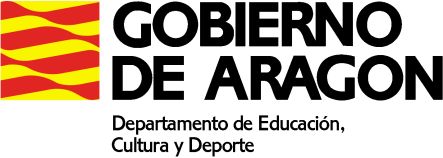 PLAN DE ACTIVIDADES DURANTE LA SUSPENSION DE LAS CLASES LECTIVAS PRESENCIALES (16 a 27 de marzo de 2020)CURSO: PEE INGLÉS IVPROFESOR/A:  Ester Senar Santa CruzMAIL del docente: estersenarcasacanal@gmail.comACTIVIDADES SEMANA 1Libro de texto English for Adults Today 2:Words Relationships p. 58, exercises 1 and 2Reading and writing p. 58 exercises 3, 4, 5 and 6Leer atentamente “Los pronombres relatives” p.138. Hacer los dos ejercicios de traducción de la p. 139Grammar p. 59 exercises 7, 8 and 9Language practice p. 106ACTIVIDADES SEMANA 2Libro de texto English for Adults Today 2:Working with dialogues p. 60Grammar: possessive forms p.61, exercise 7Listening p. 61, exercises 8 and 9 Skills extra p. 62, exercises 1 and 2Review p. 63Language practice p.107 and 108Los audios para completar los diálogos, escuchar los “readings” y los “listenings” pueden descargarse de la página web https://www.burlingtonbooks.com/ siguiendo los siguientes pasos: Student’s zone, Cambridge exam and adults, click en el icono de tu libro de texto, audio material.ACCESO A MATERIALES ON LINE DE DIFERENTES NIVELES Y MATERIASAcceder a la siguiente dirección: http://aula2.educa.aragon.es/moodle/Elegir una de las enseñanzas: Acceso a Grado MedioAcceso a Grado SuperiorCompetencias Clave de Nivel 2Competencias Clave de Nivel 3ESPADSeleccionar el botón: Entrar como invitadoUtilizar la contraseña adecuada a la enseñanza seleccionada: Competencias Clave N2: estuClaven2_15Competencias Clave N3: estuClaven3_15Acceso a Grado Medio: estuGM_15Acceso a Grado Superior: estuGS_15ESPAD: estuEspad_15www.casacanal.es 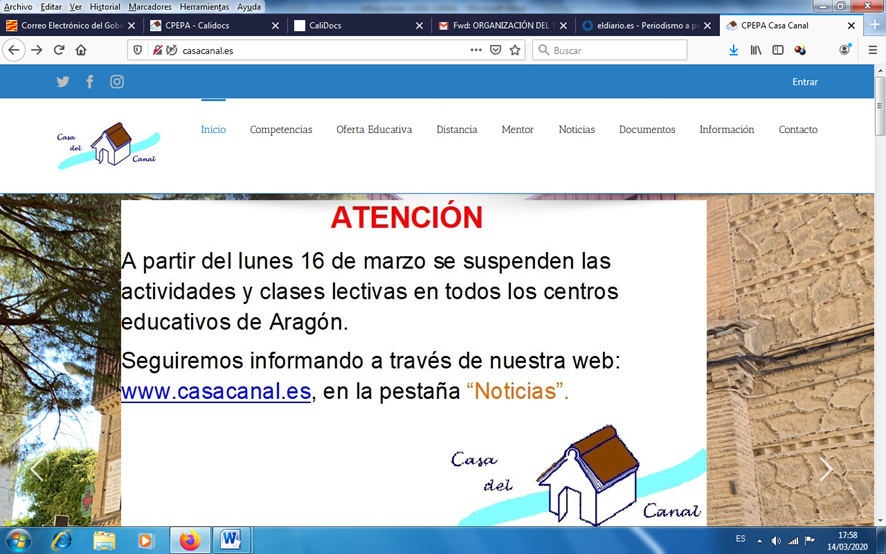 